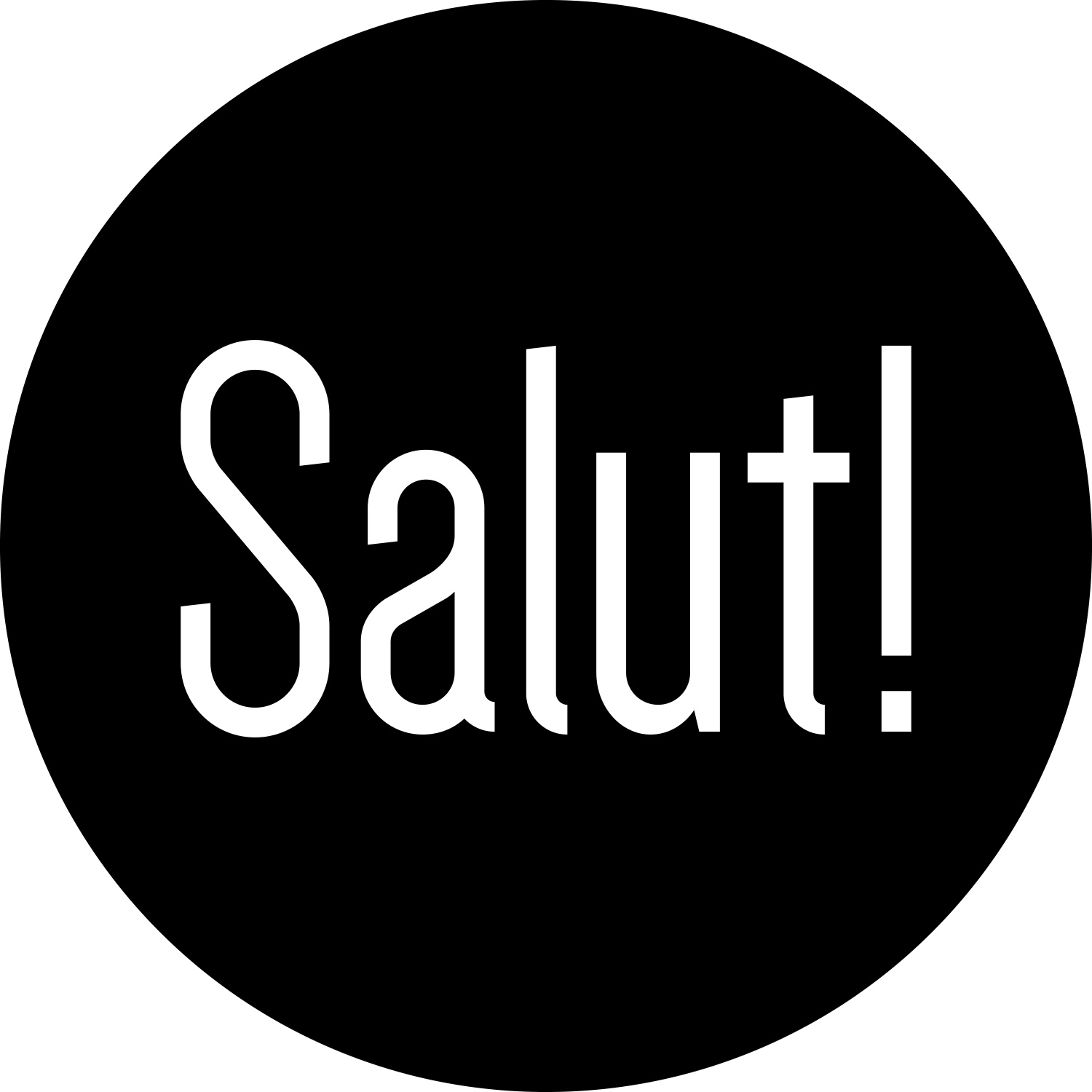 3 Course Set Menu / 50 per personOn the table: Focaccia and Whipped Butter to share (V)StartersAsparagus, Sugar Snaps, Cashew Custard, Preserved Lemon, Toasted Almond (VG) (GF) (N)Potted Rabbit, Carrot Toast, Lovage Emulsion (DF)Torched Mackerel, Fennel Kimchi, Wasabi & Lime Emulsion (DF) (GF)                                                                                                                                                                  MainConfit Duck Leg, Red Cabbage, Charred Spring Onion, Potato Rösti, Burnt Orange Jus (DF) (GF)Pan-Seared Market Fish, Leek & Courgette Velouté, Wakame, Celeriac Fondant (GF) Herb-Marinated Cauliflower, Lentils, Beetroot, Wild Garlic Tofu Cream, Seeds (VG) (GF)           On the table: Selection of Side Dishes to share (VG)DessertCarrot Cake, Blood Orange, Walnut, Cointreau Cream (VG) (N)Dark Chocolate & Banana Choux Bun, Hazelnut (V) (N) Poached Rhubarb Pavlova, Strawberry, Jurançon Crème Patisserie (V) (GF)Cheese selection, Quince Jelly, Oatcakes (GF) +4 Supplement** - Gluten Free upon requestA discretionary 12.5% service charge will be added to your bill, which goes directly to our team. Game may contain shot. We do not accept American Express.